                              Уважаемый Владимир Дмитриевич!         Администрации Киржачского района просит поместить информацию следующего содержания:       « Организатор аукциона - комитет по управлению муниципальным имуществом администрации Киржачского района проводит аукцион по продаже земельного участка:Для Лота №1,    Техническая возможность для подключения энергоснабжения земельного участка представляемого для индивидуального жилищного строительства в д. Бынино, ул. Захаровка-11, д. 11 имеется  централизованное тепло-, газо- и водоснабжение отсутствуют - письмо Муниципального образования сельское поселение Филипповское  17.06.2013 №943.Для подключения к сетям филиала «Владимирэнерго» после проведения торгов правообладателю земельного участка необходимо подать заявку на заключение договора технологического присоединения к электрическим сетям ОАО «Владимирэнерго» ОАО «МРСК Центра и Поволжья» в центр обслуживания клиентов г. Александров (г. Александров, ул. Мосэнерго, д. 1) и в рамках договора получить технические условия.Размер платы за технологическое присоединение к сетям филиала «Владимирэнерго» утвержден Постановлением департамента цен и тарифов администрации Владимирской области от 09.08.2007 №19\4 «Об установлении платы за технологическое присоединение к распределительным электрическим сетям филиала «Владимирэнерго» ОАО «МРСК Центра и Поволжья» и составляет 550 рублей с учетом НДС при условии, что расстояние от границ участка заявителя до объектов электросетевого хозяйства сетевой организации составляет не более 300 метров в городах и поселках городского типа и не более 500 метров в сельской местности.Теплоснабжение осуществить за счет печного отопления. Водоснабжение – от индивидуального трубчатого колодца.Водоотведение  - в индивидуальный герметический выгреб. Выгреб должен быть водонепроницаемым с глиняным замком, гидроизоляцией стенок и дна, выполненных из бетона, кирпича, бутового камня или из железобетонных колец, с плотно закрывающимся люком. В качестве гидроизоляции рациональным является применение обмазочной изоляции (битум). Люк на выгреб на 50-200мм должен быть выше поверхности земли.Техническая возможность подключения к сетям газоснабжения отсутствует.Необходимость в телефонизации отсутствует.              Порядок определения победителей, порядок подачи заявки, порядок  внесения и возврата задатка размещены на официальном сайте Российской Федерации в сети «Интернет» (www.torgi.gov.ru) и на официальном сайте органов местного самоуправления  Киржачского района www.kirzhach.su.           Ознакомление покупателей с иной информацией, прием заявок с прилагаемыми к ним  документами   осуществляются по рабочим дням с 8 00 до 17 00 (перерыв на обед с 1300 до 1400) по адресу: г. Киржач,  ул. Серегина, д.7 (здание администрации), кабинет № 43, телефон: 8(49237) 2-34-74» Глава администрации                                                              В.И. СедыхДубовик Е.Л., 2-34-74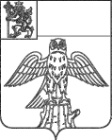 А Д М И Н И С Т Р А Ц И ЯК И Р Ж А Ч С К О Г О   Р А Й О Н АВладимирской  областиул. Серёгина, д. 7,  г. Киржач, 601010тел./факс (49237) 2-03-88;  тел. (49237) 2-17-88E-mail: info@kirzhach.suhttp://www.kirzhach.suОКПО 04023742, ОГРН 1033301001216ИНН/КПП 3316300581/331601001А Д М И Н И С Т Р А Ц И ЯК И Р Ж А Ч С К О Г О   Р А Й О Н АВладимирской  областиул. Серёгина, д. 7,  г. Киржач, 601010тел./факс (49237) 2-03-88;  тел. (49237) 2-17-88E-mail: info@kirzhach.suhttp://www.kirzhach.suОКПО 04023742, ОГРН 1033301001216ИНН/КПП 3316300581/331601001А Д М И Н И С Т Р А Ц И ЯК И Р Ж А Ч С К О Г О   Р А Й О Н АВладимирской  областиул. Серёгина, д. 7,  г. Киржач, 601010тел./факс (49237) 2-03-88;  тел. (49237) 2-17-88E-mail: info@kirzhach.suhttp://www.kirzhach.suОКПО 04023742, ОГРН 1033301001216ИНН/КПП 3316300581/331601001А Д М И Н И С Т Р А Ц И ЯК И Р Ж А Ч С К О Г О   Р А Й О Н АВладимирской  областиул. Серёгина, д. 7,  г. Киржач, 601010тел./факс (49237) 2-03-88;  тел. (49237) 2-17-88E-mail: info@kirzhach.suhttp://www.kirzhach.suОКПО 04023742, ОГРН 1033301001216ИНН/КПП 3316300581/331601001                              Главному редакторугазеты «Красное знамя»                                    В.Д. Талтанову                               Главному редакторугазеты «Красное знамя»                                    В.Д. Талтанову №                              Главному редакторугазеты «Красное знамя»                                    В.Д. Талтанову на №от                              Главному редакторугазеты «Красное знамя»                                    В.Д. Талтанову                               Главному редакторугазеты «Красное знамя»                                    В.Д. Талтанову Информационное сообщение о проведении аукциона Информационное сообщение о проведении аукциона Информационное сообщение о проведении аукциона Информационное сообщение о проведении аукциона                               Главному редакторугазеты «Красное знамя»                                    В.Д. Талтанову ЛОТ № 1 ЛОТ № 1 Информация о земельном участкеземельный участок из категории земель населенных пунктов, с кадастровым номером 33:02:021408:584, разрешенным использованием – для индивидуального жилищного строительства, площадью 844 кв.м.Местоположение участкаВладимирская область, район Киржачский, МО Филипповское (сельское поселение), д. Бынино, ул. Захаровка-2, д. 11.Начальная цена 295000 рублейЗадаток59000  рублейШаг аукциона14750  рублейОбремененияЗемельный участок частично входит в Зону: «Зона с особыми условиями использования территории (охранная зона объекта электрического хозяйства – воздушной линии электропередачи – ВЛ-603 ПС №199Реквизиты решения о проведении аукциона Постановление администрации   от 22.07.2013г.  № 1040                                                                         Общая информация о торгах:                                                                         Общая информация о торгах:Способ приватизацииАукционФорма подачи предложений о цене Открытая Условия и сроки платежаединовременная оплата в течение 10 календарных дней со дня заключения договора купли-продажи на счет комитета по управлению муниципальным имуществом администрации Киржачского района                                             БИК 041708001             л/с 05283006580            ИНН 3316420053          КПП 331601001р/с 40302810600083000106   ОКАТО 17230501000ГРКЦ ГУ Банка России по Владимирской  области г. ВладимирСрок и порядок внесения задаткаЗадаток вносится на счет комитета по управлению муниципальным имуществом администрации Киржачского района не позднее срока окончания приема заявокл/с 05283006580       БИК 041708001ИНН 3316420053     КПП 331601001р/с 40302810600083000106   ОКАТО 17230501000ГРКЦ ГУ Банка России по Владимирской  области г. ВладимирСрок возвращения задаткаВ течение 3 дней со дня подведения итогов аукционаДата, место  и время начала приема заявок 16 августа 2013 г. с 08-00.  Здание администрации Киржачского района по адресу: г. Киржач, ул. Серегина, д.7, кабинет №43Дата, место  и время окончания приема заявок 16 сентября 2013 г. до 16-00.  Здание администрации Киржачского района по адресу: г. Киржач, ул. Серегина, д.7, кабинет №43Дата и время определения участников аукциона17 сентября  2013 г. в 10-00Рассмотрение поступивших заявок с прилагаемыми к ним документами, установление факта поступления задатков. По результатам рассмотрения принимается решение о признании претендентов участниками торгов или об отказе в допуске претендентов к участию в торгах.Дата, время и порядок осмотра земельного участка на местности Определяются по договоренности с претендентом Решение об отказе в проведении аукционаОрганизатор аукциона вправе отказаться от проведения аукциона не позднее чем за 15 дней до дня проведения аукциона.Порядок определения победителей     Победителем аукциона  признается участник, предложивший наиболее высокий размер оплаты  за земельный участок.Место, дата, время проведения аукционаЗдание администрации Киржачского района по адресу: г. Киржач, ул. Серегина, д.7, кабинет №43, 24 сентября 2013г. в 11-00 Место  и срок подведения итогов:  Администрация Киржачского района, г. Киржач, ул. Серегина, д.7, каб.43 24 сентября 2013г.Срок заключения договора купли-продажи Договор подлежит заключению в срок не ранее 10 дней со дня размещения информации о результатах аукциона на официальном сайте Российской Федерации в сети «Интернет»Перечень документов, представляемых для участия в аукционе- заявка на участие в аукционе по установленной форме с указанием реквизитов счета для возврата задатка в 2-х экземплярах;- опись представленных документов в 2-х экземплярах- документы, подтверждающие внесение задатка;- представитель претендента представляет  доверенность.Физические лица дополнительно предоставляют:- документ, удостоверяющий личность;Юридические лица, индивидуальные предприниматели дополнительно представляют:- выписку из единого государственного реестра юридических лиц - для юридических лиц, выписку из единого государственного реестра индивидуальных предпринимателей - для индивидуальных предпринимателей- выписку из решения уполномоченного органа юридического лица о совершении сделки (если это необходимо в соответствии с учредительными документами претендента и законодательством государства, в котором зарегистрирован претендент)